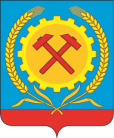 СОВЕТ НАРОДНЫХ ДЕПУТАТОВ ГОРОДСКОГО ПОСЕЛЕНИЯГОРОД ПОВОРИНО ПОВОРИНСКОГО МУНИЦИПАЛЬНОГОРАЙОНА ВОРОНЕЖСКОЙ ОБЛАСТИПОСТАНОВЛЕНИЕот  26.11.2021г. № 13  О проведении публичных слушаний на тему:«Обсуждение проекта решения Совета народныхдепутатов городского поселения город Поворино Поворинского муниципального района Воронежской области «О бюджете городскогопоселения город Поворино Поворинскогомуниципального района на 2022 год  и плановый период 2023-2024 годов»                 С целью обсуждения и выявления мнения жителей, проживающих на территории городского поселения город Поворино, рассмотрения замечаний и предложений в проект решения Совета народных  депутатов городского поселения город Поворино Поворинского муниципального района Воронежской области «О бюджете городского поселения город Поворино Поворинскогомуниципального района на 2022 год и плановый период 2023-2024 годов», руководствуясь Бюджетным кодексом РФ, Уставом городского поселения город Поворино Поворинского муниципального района Воронежской области, Федеральным законом № 131-ФЗ от 06.10.2003 года «Об общих принципах организации местного самоуправлении в Российской Федерации»  ПОСТАНОВЛЯЮ:             1. Администрации городского поселения город Поворино обнародовать  с 29 ноября  по 04 декабря 2021 года проект решения Совета народных депутатов городского поселения город Поворино Поворинского муниципального района Воронежской области «О бюджете городскогопоселения город Поворино Поворинского муниципального района на 2022 год  и плановый период 2023-2024 годов», разместив указанный проект по местам обнародования: - здание администрации городского поселения город Поворино – пл. Комсомольская, 2; здание МКУК ЦКТ города Поворино – ул. Советская, 35; здание МКУК МБ Поворинского муниципального района; и на официальном сайте администрации городского поселения город Поворино -  www.povorinosity.ru, утверждённых решением Совета народных депутатов городского поселения город Поворино  Поворинского муниципального района Воронежской области от 27.12.2011 года № 85 «Об обнародовании муниципальных правовых актов», согласно Приложению  № 1.             2. Публичные слушания по проекту решения Совета народных депутатов городского поселения город Поворино Поворинского муниципального района Воронежской области «О бюджете городского поселения город Поворино Поворинского муниципального района на 2022 год  и плановый период 2023-2024 годов» провести  13 декабря 2021 года в 10 часов 00 мин. в кабинете  главы администрации городского поселения город Поворино Поворинского муниципального района Воронежской области по адресу: г. Поворино, Комсомольская пл., 2.                  3. Утвердить комиссию по подготовке и проведению публичных слушаний, организации приёма и рассмотрения предложений и замечаний по проекту решения Совета народных депутатов городского поселения город Поворино Поворинского муниципального района Воронежской области «О бюджете городского поселения город Поворино Поворинского муниципального района на 2022 год  и плановый период 2023-2024 годов»  (далее по тексту – комиссия) в составе:Председатель комиссии:                            Буравлев В.П. глава городского поселения город                                                                      Поворино Поворинского муниципального района  Секретарь комиссии:                                  Обожганкина Е.М. – главный специалист  Совета                                                                       народных депутатов городского поселения город                                                                        Поворино Поворинского муниципального района Члены комиссии: Овсянникова С.В.                                      депутат Совета народных депутатов                                                                     городского поселения город Поворино                                                                     от избирательного округа № 8, председатель                                                                     комиссии по экономике, бюджету, налогам;Тарадина О.В.                                            депутат Совета народных депутатов                                                                     городского поселения город Поворино                                                                     от избирательного округа № 11, секретарь                                                                     комиссии по экономике, бюджету, налогам;Серебрякова С.И.                                       депутат Совета народных депутатов                                                                     городского поселения город Поворино                                                                     от избирательного округа № 9, член                                                                     комиссии по экономике, бюджету, налогам;Кудрявцева Г.В.                                          депутат Совета народных депутатов                                                                     городского поселения город Поворино                                                                     от избирательного округа № 4, член                                                                     комиссии по экономике, бюджету, налогам;Ракитина Е.А.                                            депутат Совета народных депутатов                                                                     городского поселения город Поворино                                                                     от избирательного округа № 13, член                                                                     комиссии по экономике, бюджету, налогам;Созина С.М.                                               начальник отдела бюджетного                                                                    планирования, учета и экономического развития- главный                                                                                 бухгалтер администрации городского                                                                     поселения город Поворино       4.  Определить следующий порядок участия в обсуждении проекта решения Совета народных депутатов городского поселения город Поворино Поворинского муниципального района Воронежской области «О бюджете городского поселения город Поворино Поворинского муниципального района на 2022 год  и плановый период 2023-2024 годов»:        4.1.   Граждане, зарегистрированные в городском поселении город Поворино Поворинского муниципального района Воронежской области, обладающие активным избирательным правом, представители политических партий, общественных объединений и некоммерческих организаций, предприятий и учреждений всех форм собственности, расположенных на территории городского поселения город  Поворино Поворинского муниципального района Воронежской области, имеют право: ознакомиться с проектом решения Совета народных депутатов городского поселения город Поворино Поворинского муниципального района Воронежской области «О бюджете городского поселения город Поворино Поворинского муниципального района на 2022 год  и плановый период 2023-2024 годов», направить (представить) замечания и предложения по проекту, принять участие в публичных слушаниях по вышеуказанному проекту. Замечания и предложения, представленные нарочно или направленные по почте, принимаются к рассмотрению в течение 10 дней со дня обнародования (опубликования на сайте www.povorinosity.ru.) проекта решения Совета народных депутатов городского поселения город Поворино Поворинского муниципального района Воронежской области «О бюджете городского поселения город Поворино Поворинского муниципального района на 2022 год  и плановый период 2023-2024 годов»  до 12 декабря  2021 года по адресу: Воронежская область, г. Поворино, пл. Комсомольская, 2, администрация городского поселения город Поворино Поворинского муниципального района Воронежской области, контактные телефоны: 4-22-90. Ознакомиться с указанным проектом можно на официальном сайте администрации городского поселения город Поворино:  www.povorinosity.ru. Поступившие замечания и предложения рассматриваются комиссией открыто и гласно с приглашением для участия в рассмотрении лиц, направивших замечания и предложения.      5.   Комиссии:      5.1.  Подготовить и провести публичные слушания в порядке, установленном положением о публичных слушаниях в городском поселении город Поворино Поворинского муниципального района Воронежской области, утвержденным решением  Совета народных депутатов городского поселения город Поворино Поворинского муниципального района Воронежской области № 253 от 25.08.2017 года.       5.2.      Рассмотреть и систематизировать все замечания и предложения по проекту  решения «О бюджете городского поселения город Поворино Поворинского муниципального района на 2022 год  и плановый период 2023-2024 годов»,   сделать по ним заключение и представить на рассмотрение Совета народных депутатов городского поселения город Поворино Поворинского муниципального района Воронежской области согласно Приложению № 2.      6.  Обнародовать настоящее постановление  в местах, установленных решением Совета народных депутатов городского поселения город Поворино от 27.12.2011 года № 85 «Об обнародовании муниципальных правовых актов»,  опубликовать на официальном сайте администрации городского поселения город Поворино: www.povorinosity.ru.  Глава городского поселения город  ПовориноПоворинского муниципального районаВоронежской области                                                                                                      В.П.Буравлев                                                                                                     Приложение № 1                                                                    к постановлению Совета народных депутатов городского поселения  городПоворино Поворинского муниципальногорайона Воронежской области                                                                                                                                   от       ____________  2021    №  ___СОВЕТ НАРОДНЫХ ДЕПУТАТОВГОРОДСКОГО ПОСЕЛЕНИЯ ГОРОД ПОВОРИНОПОВОРИНСКОГО МУНИЦИПАЛЬНОГО РАЙОНАВОРОНЕЖСКОЙ ОБЛАСТИРЕШЕНИЕ (ПРОЕКТ)О бюджете городского поселения город Поворино на 2022 год и плановыйпериод 2023-2024 годов Статья 1. Основные характеристики бюджета на 2022 год и на плановый период  2023 и 2024 годов1. Утвердить основные характеристики бюджета городского поселения город Поворино на 2022 год:1) прогнозируемый общий объем доходов бюджета в сумме 191 586,50 тыс. рублей, в том числе безвозмездные поступления в сумме 139 504,50 тыс. рублей, из них:- безвозмездные поступления от других бюджетов бюджетной системы в сумме 139 504,50  тыс. рублей,  в том числе: дотации 2 030,80  тыс. рублей, прочие межбюджетные трансферты 21 908,3 тыс. рублей, субсидии бюджетам городских поселений на реализацию формирования современной городской среды 14 340,00 тыс.рублей, субсидии бюджетам городских поселений на обеспечение мероприятий по переселению граждан из аварийного жилищного фонда 101 225,40 тыс. рублей;2) общий объем расходов бюджета в сумме 191 586,50 тыс. рублей;3) прогнозируемый дефицит бюджета в сумме 0,0 тыс. рублей;4) источники внутреннего финансирования дефицита бюджета на 2022 год согласно приложению 1 к настоящему решению.2. Утвердить основные характеристики бюджета на 2023 -  2024 годы:1) прогнозируемый общий объем доходов бюджета:- на 2023 год в сумме 81 709,50  тыс. рублей, в том числе объем безвозмездных поступлений в сумме 27 904,50 тыс. рублей, из них:- безвозмездные поступления от других бюджетов бюджетной системы в сумме 27 904,50  тыс. рублей,  в том числе: дотации 1 775,3  тыс. рублей, прочие межбюджетные трансферты 26 129,2 тыс.рублей;                - на 2024 год в сумме 83 551,50 тыс. рублей, в том числе объем безвозмездных поступлений в сумме 27 904,5 тыс. рублей, из них:- безвозмездные поступления от других бюджетов бюджетной системы в сумме 27 904,5  тыс. рублей,  в том числе: дотации 1 775,3  тыс. рублей, прочие межбюджетные трансферты 26 129,2 тыс.рублей; 2) общий объем расходов бюджета на 2023 год в сумме – 81 709,5  тыс. рублей, в том числе условно утвержденные расходы 1 389,51 тыс. рублей, и на 2024 год в сумме 83 551,5  тыс. рублей, в том числе условно утвержденные расходы 2 871,12 тыс. рублей ;3) источники внутреннего финансирования дефицита бюджета на 2023 – 2024 годы согласно приложению 1 к настоящему решению.Статья 2. Поступление доходов городского бюджета по кодам видов доходов, подвидов доходов 1. Утвердить поступления доходов городского поселения город Поворино по видам доходам, подвидам доходов – согласно приложению 2 к настоящему решению.Статья 3. Бюджетные ассигнования бюджета городского поселения город Поворино на 2022 год  и на плановый период 2023 и 2024 годов1. Утвердить ведомственную структуру расходов бюджета городского поселения город Поворино:1)  на 2022 и плановый период 2023 и 2024 годов согласно приложению 7 к настоящему решению.2. Утвердить распределение бюджетных ассигнований по разделам, подразделам, целевым статьям (муниципальным программам городского поселения город Поворино и непрограммным направлениям деятельности), группам видов расходов классификации расходов бюджета городского поселения город Поворино:1) на 2022 и плановый период 2023 - 2024 годов согласно приложению 8 к настоящему решению.3. Утвердить распределение бюджетных ассигнований по целевым статьям (муниципальным  программам городского поселения город Поворино и непрограммным направлениям деятельности), группам видов расходов, разделам, подразделам классификации расходов бюджета городского поселения город Поворино:1) на 2022 год и на плановый период 2023 - 2024 годов согласно приложению 9 к настоящему решению.4. Утвердить общий объем бюджетных ассигнований на исполнение публичных нормативных обязательств городского поселения город Поворино на 2022 год в сумме 333,27  тыс. рублей, на 2023 год в сумме 344,35  тыс. рублей и на 2024 год в сумме 355,8 тыс. рублей с распределением согласно приложению 10 к настоящему решению.5.  Утвердить объем бюджетных ассигнований дорожного фонда городского поселения город Поворино на 2021 год и на плановый период 2023 - 2024 годов в размере прогнозируемого объема установленных действующим законодательством источников формирования дорожного фонда на 2022 год и на плановый период 2023 - 2024 годов согласно приложению 11 к настоящему решению.Установить, что средства дорожного фонда городского поселения город Поворино направляются на:- проектирование, строительство (реконструкцию) автомобильных дорог общего пользования местного значения, тротуаров и искусственных сооружений на них, а также на их капитальный ремонт и ремонт;- погашение задолженности по бюджетным кредитам, полученным из районного бюджета на строительство (реконструкцию), капитальный ремонт, ремонт и содержание автомобильных дорог общего пользования местного значения, и на осуществление расходов на обслуживание долговых обязательств, связанных с использованием указанных кредитов;Использование средств дорожного фонда городского поселения город Поворино осуществляется в порядке, установленном администрацией городского поселения город Поворино.                Статья 5. Особенности использования бюджетных ассигнований по обеспечению деятельности органов исполнительной власти городского поселения город Поворино и казенных учреждений           1. Исполнительные власти городского поселения город Поворино не вправе принимать решения, приводящие к увеличению в 2022 году численности муниципальных служащих  городского поселения город Поворино, а также работников муниципальных  казенных учреждений городского поселения город Поворино.Статья 6. Субсидии юридическим лицам (за исключением субсидий государственным и муниципальным учреждениям), индивидуальным предпринимателям, физическим лицам – производителям товаров, работ, услуг1. Установить, что в 2022 году за счет средств бюджета городского поселения город Поворино предоставляются субсидии: 1) организациям и индивидуальным предпринимателям, осуществляющим деятельность по перевозке пассажиров автомобильным транспортом общего пользования;- на компенсацию части потерь в доходах  на перевозку пассажиров автомобильным транспортом общего пользования;2) муниципальным унитарным предприятиям «Теплосети» и «Город» на компенсацию расходов по содержанию и обслуживанию муниципального имущества;3)  муниципальным унитарным предприятиям «Теплосети» и «Город» на капитальные вложения в объекты муниципальной собственности.2. Субсидии юридическим лицам (за исключением субсидий государственным и муниципальным учреждениям), индивидуальным предпринимателям и физическим лицам – производителям товаров (работ, услуг), предусмотренные настоящей статьей, предоставляются в порядке, установленном администрацией городского поселения город Поворино.                             Статья 7.   Муниципальный внутренний долг городского поселения  город Поворино, обслуживание муниципального внутреннего долга городского поселения, муниципальные внутренние заимствования городского поселения город Поворино и предоставление муниципальных гарантий городского поселения город Поворино в валюте Российской Федерации1. Установить предельный объем муниципального долга городского поселения город Поворино на 2022 год в сумме 26 041,00 тыс.рублей.2. Установить верхний предел муниципального внутреннего долга городского поселения город Поворино на 1 января 2022 года в сумме 0,00 тыс. рублей, в том числе верхний предел долга по муниципальным гарантиям городского поселения город Поворино на 1 января 2022 года в сумме 0,0 тыс. рублей,  верхний предел муниципального внутреннего долга городского поселения город Поворино на 1 января 2023 года в сумме 0,00 тыс. рублей, в том числе верхний предел долга по муниципальным гарантиям городского поселения город Поворино на 1 января 2023 года в сумме 0,0 тыс. рублей, верхний предел муниципального внутреннего долга городского поселения город Поворино на 1 января 2024 года в сумме 0,00 тыс. рублей, в том числе верхний предел долга по муниципальным гарантиям городского поселения город Поворино на 1 января 2024 года в сумме 0,0 тыс. рублей. 3. Утвердить программу муниципальных внутренних заимствований городского поселения город Поворино на 2022 год и на плановый период 2023-2024 годов согласно приложению 12 к настоящему решению.4. Утвердить программу муниципальных гарантий городского поселения город Поворино на 2022 год и на плановый период 2023-2024 годов согласно приложению 13 к настоящему решению.                            Статья 8. Особенности исполнения бюджета городского поселения город Поворино в 2022 году1. Установить, что остатки средств бюджета городского поселения город Поворино по состоянию на 1 января 2022 года, образовавшиеся в связи с неполным использованием бюджетных ассигнований по средствам, поступившим в 2021 году из районного бюджета, подлежат использованию в 2022 году в соответствии со статьей 242 Бюджетного кодекса Российской Федерации.2. Установить, что остатки средств бюджета городского поселения город Поворино на начало текущего финансового года в объеме до 500,0 тыс. рублей могут направляться в текущем финансовом году на покрытие временных кассовых разрывов.3. Установить, что не использованные по состоянию на 1 января 2022 года остатки межбюджетных трансфертов, предоставленных из районного бюджета бюджету городского поселения город Поворино за счет средств федерального бюджета в форме субвенций, субсидий, иных межбюджетных трансфертов, имеющих целевое назначение, подлежат возврату в районный бюджет в течение первых трех рабочих дней 2022 года.Установить, что не использованные по состоянию на 1 января 2022 года остатки межбюджетных трансфертов, предоставленных из районного бюджета бюджету городского поселения город Поворино за счет средств областного бюджета в форме субвенций, субсидий, иных межбюджетных трансфертов, имеющих целевое назначение, подлежат возврату в районный бюджет в течение первых трех рабочих дней 2022 года.Возврат не использованных по состоянию на 1 января 2022 года остатков межбюджетных трансфертов в районный бюджет осуществляется в порядке, установленном администрацией городского поселения город Поворино.4. Установить в соответствии с частью 3 статьи 217 Бюджетного кодекса Российской Федерации основания для внесения изменений в показатели сводной бюджетной росписи бюджета городского поселения город Поворино, в том числе связанные с особенностями исполнения бюджета городского поселения город Поворино и (или) распределения бюджетных ассигнований, без внесения изменений в настоящее решение:1) направление остатков средств бюджета городского поселения город Поворино, предусмотренных частью 1 настоящей статьи;2) увеличение бюджетных ассигнований на сумму остатков средств бюджета городского поселения город Поворино;3) изменение бюджетной классификации Российской Федерации в соответствии с нормативными правовыми актами Российской Федерации;4) перераспределение бюджетных ассигнований, предусмотренных для исполнения публичных нормативных обязательств, в пределах общего объема указанных ассигнований, утвержденных решением о бюджете на их исполнение в текущем финансовом году.Статья 9. Вступление в силу настоящего Решения1. Настоящее решение вступает в силу с 1 января 2022 года.Глава городского поселения город  ПовориноПоворинского муниципального районаВоронежской области                                                                                                      В.П.Буравлев                                                                                                                         Приложение № 2                                                                    к постановлению Совета народных депутатов городского поселения  город Поворино Поворинского муниципальногорайона Воронежской области                                                                                                                                   от _______ 2021г.  №  _____Порядок учета предложений по проекту решения Совета народных депутатов городского      поселения город Поворино  Поворинского муниципального района Воронежской области      «О бюджете городского поселения город Поворино Поворинского муниципального района          на 2022 год и плановый период 2023-2024 годов»1. Граждане, зарегистрированные в городском поселении город Поворино Поворинского  муниципального района Воронежской области, представители политических партий, общественных объединений и некоммерческих организаций, предприятий и учреждений всех форм собственности, расположенных на территории городского поселения город Поворино Поворинского муниципального района Воронежской области имеют право:- ознакомиться с проектом решения Совета народных депутатов городского поселения город Поворино Поворинского муниципального района Воронежской области «О бюджете городского поселения город Поворино Поворинского муниципального района на 2022 год и плановый период 2023-2024 годов»    (далее по тексту – Проект), направить замечания  и предложения по Проекту, принять участие в публичных слушаниях по Проекту.2.  Предложения граждан по Проекту:2.1. Принимаются в письменном виде секретарем комиссии по подготовке и проведению публичных слушаний, а в его отсутствие – одним из членов комиссии.2.2. Предложения граждан должны содержать сформулированный текст изменений и (или) дополнений в Проект, быть подписаны гражданином с указанием его Ф.И.О., адреса места жительства.2.3. Гражданину, вносящему предложения и (или) замечания по Проекту, выдается письменное подтверждение о получении текста, подписанное председателем комиссии либо членом комиссии.В случае получения комиссией предложений и замечаний по Проекту по почте, адресату сообщается о получении предложений в письменном виде путем почтового отправления.В случае внесения предложений и замечаний по Проекту по телефону – секретарь комиссии или член комиссии подтверждает гражданину по телефону о получении замечаний и предложений.Все предложения и замечания по Проекту фиксируются в специальном журнале (прошитом и пронумерованном), приложением к которому являются предложения и замечания граждан на бумажных носителях.        3.  Замечания и предложения, представленные нарочно или направленные по почте, принимаются к рассмотрению в течение 10 дней со дня обнародования (опубликования) проекта решения Совета народных депутатов городского поселения город Поворино Поворинского муниципального района Воронежской области «О бюджете городского поселения город Поворино Поворинского муниципального района на 2022 год и плановый период 2023-2024 годов»   по адресу: Воронежская область, г. Поворино, пл. Комсомольская, 2, администрация городского поселения город Поворино Поворинского муниципального района Воронежской области.   Контактные телефоны: 4-22-90. По данному адресу граждане могут ознакомиться с проектом решения «О бюджете городского поселения город Поворино Поворинского муниципального района на 2022 год и плановый период 2023-2024 годов»  с 8-00 до 17-00 (понедельник – пятница), а также в других местах, установленных решением Совета народных депутатов городского поселения город Поворино от 27.12.2011 года № 85 «Об обнародовании муниципальных правовых актов» (здание МКУК ЦКТ города Поворино – ул. Советская, 35; здание МКУК МБ Поворинского муниципального района), и на официальном сайте администрации городского поселения город Поворино: www.povorinosity.ru.        4. Поступившие замечания и предложения рассматриваются комиссией открыто  и гласно с приглашением для участия в рассмотрении лиц, направивших замечания и предложения. 